MINISTERIO DE EDUCACIÓN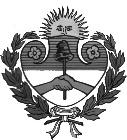 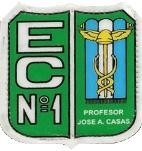 ESCUELA DE COMERCIO Nº 1“PROFESOR JOSE ANTONIO CASAS”Belgrano esquina Alberdi	escueladecomerciocasas@hotmail.com Tel. 4227357	San Salvador de JujuyTrabajo Práctico N ° 11Para todos los terceros años Tema: Método de SustituciónA continuación estudiaremos otro de los métodos que me permite resolver un sistema de ecuación es el Método de sustitución:𝒙 + 𝒚 = 𝟖	(𝟏)Dado el siguiente sistema	{Para resolver el siguiente sistema se deben seguir los siguientes pasos1°Paso:	Se despeja de la ecuación (𝟏) o (𝟐) una de las incógnita preferentemente la incógnita la que resulte más fácil despejar , es decirDe (1) despejamos “y” Entonces y = 8 – x	(3 )2°Paso: Luego reemplazamos (3 ) en ( 2)	De ahí el nombre de método de sustitución:𝒙 − (𝟖 − 𝒙) = 𝟐 en el cual nos queda una ecuación de primer grado con una sola incógnita3°Paso Seguidamente se resuelve la ecuación de primer grado con una incógnita por los procedimientos anteriormente estudiados𝒙 − (𝟖 − 𝒙) = 𝟐𝒙 − 𝟖 + 𝒙 = 𝟐𝟐𝒙 − 𝟖 = 𝟐𝟐𝒙 = 𝟐 + 𝟖𝒙 = 𝟏𝟎: 𝟐𝒙 = 𝟓4°Paso: Finalmente se reemplaza el valor obtenido de x= 5 en la ecuación (3)	y así se obtiene el valor de “y”	, entonces	𝒚 = 𝟖 − 𝒙 = 𝟖 − 𝟓 = 𝟑𝒙 = 𝟓Por lo tanto la solución es: [𝒚 = 𝟑Método Determinante:Para estudiar este método es necesario definir previamente que se entiende por determinante de segundo orden, entonces:Dados 4 números  ; 𝒃𝟏 ; 𝒂𝟐; 𝒃𝟐Su notación simbólica es : |𝒂𝟏	𝒃𝟏| , se llama determinante de segundo orden a𝟐	𝟐un cuadro numérico compuesto por 2 filas y 2 columnas , y cuyo valor es un númeroque se obtiene de la diferencia de dos productos 𝒂𝟏𝒃2 - 𝒃𝟏𝒂𝟐 , es decir|𝒂𝟏	𝒃𝟏|= 𝒂𝒃2 - 𝒃 𝒂𝒂𝟐	𝒃𝟐	𝟏𝟏	𝟐Ejemplo Numérico:│𝟗	𝟓│ = 𝟗. 𝟑 − 𝟐. 𝟓 = 𝟐𝟕 − 𝟏𝟎 = 𝟏𝟕𝟐	𝟑Vamos a ver ahora como resolvemos el siguiente sistemaDado el siguiente sistema	{𝟐𝒙 − 𝟑𝒚 = 𝟎	(𝟏)𝟒𝒙 + 𝒚 = 𝟏𝟒	(𝟐)Para resolver el siguiente sistema por el método Determinante se deben seguir los siguientes pasos:1°Paso:	Calculo de x: : Es el cociente entre el determinante de x y el determinante ; esdecir 𝒙 =∆𝒙 =∆│ 𝟎	−𝟑│ 𝟏𝟒	𝟏𝟐	−𝟑𝟎.𝟏−𝟏𝟒.(−𝟑) =𝟐.𝟏−𝟒(−𝟑)𝟎+𝟒𝟐 =𝟐+𝟏𝟐𝟒𝟐𝟏𝟒= 𝟑│	│𝟒	𝟏2°Paso:	Calculo de y: : Es el cociente entre el determinante de y, y el determinante ; es∆𝒚𝟐	𝟎│	│𝟐.𝟏𝟒−𝟒.𝟎𝟐𝟖−𝟎𝟐𝟖decir 𝒚 =  𝟒	𝟏𝟒  ∆	𝟐	−𝟑=𝟐.𝟏−𝟒(−𝟑)=𝟐+𝟏𝟐𝟏𝟒= 𝟐│	│𝟒	𝟏𝒙 = 𝟑Por lo tanto la solución es: [𝒚 = 𝟐Para entender mejor lo explicado mira los siguientes link: https://youtu.be/3FHhPLVUt9ohttps://youtu.be/feBxABepi-oEjercicio de aplicaciónResolver el siguiente sistema por los dos métodos estudiados−𝟐𝒙 − 𝟒𝒚 = 𝟏𝟖	(𝟏){ 𝒙 + 𝟓𝒚 = −𝟑𝟔	(𝟐)𝒙 + 𝟐𝒚 = −𝟏𝟐	(𝟏){ 𝟑𝒙 − 𝒚 = −𝟏	(𝟐)Aplica lo que aprendiste desde el inicio hasta lo que viste hasta ahora y resuelve por el método que más te gusto:𝒙𝟑 − 𝟖(𝒙𝟐 + 𝟐𝒙 + 𝟒) = 𝒚	(𝟏)𝟏	𝟏𝗅𝟐. (𝒙 + 𝟐𝒚) +𝒙 = 𝟎	( 𝟐)𝟐Problema: La suma de un número más el triplo de otro es igual a 17; si del triplo delprimero se le resta el duplo del segundo se obtiene 7. ¿Cuáles son los números?